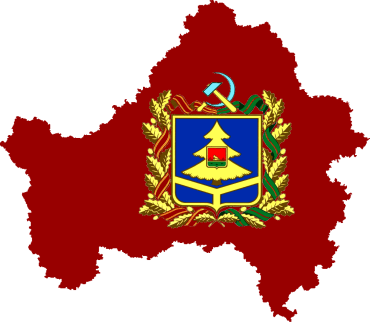 АССОЦИАЦИЯ «СОВЕТ МУНИЦИПАЛЬНЫХ ОБРАЗОВАНИЙ БРЯНСКОЙ ОБЛАСТИ»ПРАВОВОЙ ОБЗОР В ФОРМЕ«ВОПРОС-ОТВЕТ»ОРГАНОВ КОНТРОЛЯ (НАДЗОРА)ВЫПУСК 1г. Брянск, 2018Учитывая то, что подавляющее большинство глав, депутатов, специалистов органов местного самоуправления не имеют юридического образования, им в повседневной деятельности, в условиях постоянно обновляющегося и изменяющегося законодательства порой трудно принимать решения, выверенные с точки зрения требований законодательства, отсюда неизбежны ошибки и упущения.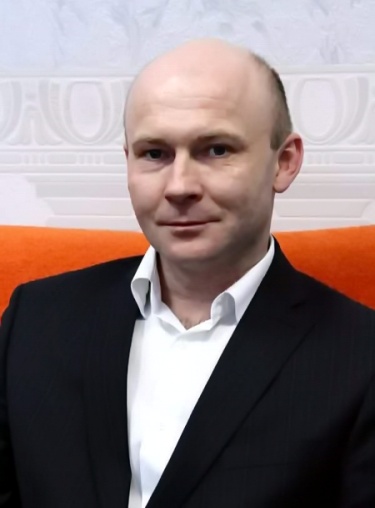 Мы  с вами должны отграничивать те нарушения, которые происходят вследствие недостаточного знания закона, от тех, которые совершаются умышленно и особенно если преследуют корыстный интерес.Главным и определяющим в деятельности органов прокуратуры  и органов местного самоуправления является то, чтобы были защищены и не пострадали интересы государства, жителей Брянской области.Заместитель губернатора Брянской области………………….. А. М. КоробкоПрокуратура всегда оставалась и остается верным партнером местного самоуправления, поддерживает общественные инициативы  жителей и выполняет свои обязательства перед ними. Хочется отметить, что каждая программа, созданная в целях улучшения жизни людей, с той или иной стороны, поддерживается прокуратурой, и создаёт доверительные отношение людей и органов исполнительной власти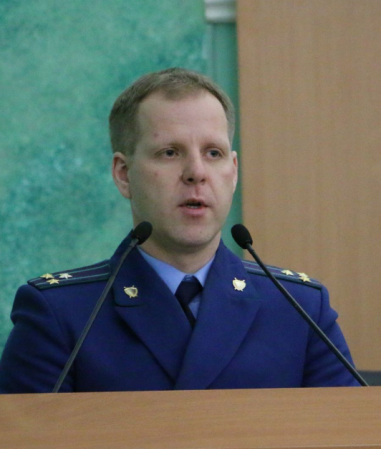  Взаимодействие прокуроров с органами местного самоуправления способствует принятию необходимых муниципальных нормативных правовых актов по вопросам местного значения, предупреждению принятия незаконных правовых актов, а в необходимых случаях - отмене или изменению незаконных  или содержащих коррупциогенные факторы актов. Старший помощник прокурора области по взаимодействию с представительными (законодательными), исполнительными органами власти, органами местного самоуправления………………………………….Е. А. ПетровСодержаниеУправление Федеральной службы государственной регистрации, кадастра и картографии по Брянской области………..……5Главное управление МЧС России по БрянскойОбласти…………………………………………...25Природоохранная прокуратура Брянской области…………………………….…….……….32Прокуратура Брянской области………………...40Управление Росприроднадзора по Брянской области……………………………….……..……69Управление Федеральной службы по ветеринарному и фитосанитарному надзору по Брянской области…………………………………………..81Настоящий Правовой обзор в форме «Вопрос-ответ» органов контроля (надзора) подготовлен совместно Исполнительной дирекцией Ассоциации «Совет муниципальных образований Брянской области» и органами контроля (надзора) в целях оказания практической помощи органам местного самоуправления Брянской области по вопросам взаимодействия и применения действующего законодательства в сфере компетенции соответствующих органов.Управление Федеральной службы государственной регистрации, кадастра и картографии по Брянской области Вопрос: В связи с тем, что внесены изменения в Градостроительный кодекс Российской Федерации и Федеральный закон от 18.06.2001 № 78-ФЗ «О землеустройстве», в соответствии с которыми территории населенных пунктов, территориальные зоны, а также части таких территорий исключены из объектов землеустройства, изменился ли порядок межведомственного информационного взаимодействия с органами государственной власти и органов местного самоуправления в отношении данных территорий?Ответ: да, изменился. На сегодняшний день для внесения в Единый государственный реестр недвижимости сведений о границах населенных пунктов, территориальных зон, орган власти, принявший решение об установлении или изменении границ населенных пунктов, об утверждении правил землепользования и застройки либо о внесении в них изменений, если такими изменениями предусмотрено установление или изменение градостроительного регламента и (или) границ территориальных зон, обязательно прикладывает к указанным документам только подготовленные в электронной форме текстовое и графическое описание местоположения границ населенных пунктов, территориальных зон. То есть файлы в формате *.xml. Таким образом, с 11.01.2018 подготовка и сдача в государственный фонд данных карт (планов) в отношении таких объектов не требуется.Вопрос: В случае, если до дня вступления в силу изменений в Градостроительный кодекс Российской Федерации и Федеральный закон от 18.06.2001 № 78-ФЗ «О землеустройстве», в соответствии с которыми территории населенных пунктов и территориальные зоны, а также части таких территорий исключены из объектов землеустройства, в отношении границ которых подготовлены карты (планы) объектов землеустройства, или заключены государственные или муниципальные контракты на их подготовку такой, требуется ли подготовка дополнительных документов для внесения таких сведений в Единый государственный реестр недвижимости?Ответ: нет, не требуется. Внесение таких сведений в Единый государственный реестр недвижимости осуществляется на основании подготовленных карт (планов) объектов землеустройства в рамках действовавшего до 11.01.2018 законодательства. О чем также говорится в ст. 7 Федерального закона от 31.12.2017 № 507-ФЗ «О внесении изменений в Градостроительный кодекс Российской Федерации и отдельные законодательные акты Российской Федерации и отдельные законодательные акты Российской Федерации», которым внесены вышеуказанные изменения.Вопрос: вправе ли органы местного самоуправления утверждать своими решениями схемы расположения земельных участков, образуемых из земель, государственная собственность на которые не разграничена, для размещения автомобильных дорог регионального значения?	Ответ: согласно ч. 13 ст. 11.10 Земельного кодекса РФ (далее – ЗК РФ) схема расположения земельного участка должна утверждаться решением исполнительного органа государственной власти или органа местного самоуправления, уполномоченных на предоставление находящихся в государственной или муниципальной собственности земельных участков, если иное не предусмотрено настоящим Кодексом.В соответствии с нормами ч. 2 ст. 3.3 Федерального закона от 25.10.2001      № 137-ФЗ «О введении в действие земельного кодекса РФ» предоставление земельных участков, государственная собственность на которые не разграничена, осуществляется органом исполнительной власти субъекта Российской Федерации в случае предоставления земельных участков для размещения автомобильных дорог регионального или межмуниципального значения.Кроме того, ч.3 ст. 24 Федерального закона от 08.11.2007 № 257-ФЗ «Об автомобильных дорогах и о дорожной деятельности в Российской Федерации и о внесении изменений в отдельные законодательные акты Российской Федерации» также закреплено, что предоставление земельных участков, которые находятся в собственности субъекта Российской Федерации или государственная собственность, на которые не разграничена,  для размещения автомобильных дорог регионального или межмуниципального значения осуществляется уполномоченным органом исполнительной власти субъекта Российской Федерации. В связи с чем, схема расположения земельного участка, занимаемого региональной или межмуниципальной автодорогой, должна утверждаться решением исполнительного органа государственной власти – министерством инвестиционной политики и имущественных отношений Брянской области.Дополнительно сообщаем, что Перечень автомобильных дорог общего пользования регионального или межмуниципального значения утвержден постановлением Правительства Брянской области от 04.06.2018 года N 286-П.Вопрос: Каким образом возможно прекращение права постоянного (бессрочного) пользования, права пожизненного наследуемого владения земельным участком в сведениях кадастра недвижимости? Ответ: в соответствии со ст. 53 ЗК РФ:право собственности на земельный участок в случае отказа от такого права прекращается с даты государственной регистрации прекращения указанного права (п. 2);право на земельный участок, не зарегистрированное в Едином государственном реестре недвижимости (далее - ЕГРН), прекращается у  лица, подавшего заявление об отказе от права на земельный участок с момента принятия решения (п. 5).В соответствии с Федеральным законом от 13.07.2015 № 218-ФЗ «О государственной регистрации недвижимости» (далее-Закон № 218-ФЗ), Порядком ведения ЕГРН, утвержденным приказом Минэкономразвития России от 16.12.2015 № 943, в кадастре недвижимости ЕГРН могут содержатся сведения о вещных правах на земельный участок, если такие права возникли до вступления в силу Федерального закона от 21.07.1997 № 122-ФЗ «О государственной регистрации прав на недвижимое имущество и сделок с ним», и они были внесены в государственный кадастр недвижимости до вступления в силу Закона № 218-ФЗ, а также эти права не зарегистрированы в реестре прав, ограничений прав и обременений недвижимого имущества ЕГРН. П.6 ст. 53 ЗК РФ устанавливает обязанность исполнительного органа государственной власти или органа местного самоуправления, предусмотренных ст. 39.2 ЗК РФ, сообщить об отказе от права на земельный участок, право на который не было ранее зарегистрировано в ЕГРН, в том числе в орган регистрации прав в недельный срок со дня принятия решения, указанного в п. 4 названной статьи.При поступлении в орган регистрации прав указанной в п. 6 ст. 53 ЗК РФ информации и наличии в реестре объектов недвижимости ЕГРН (кадастре недвижимости) сведений о праве постоянного (бессрочного) пользования земельным участком или праве пожизненного наследуемого владения земельным участком, указанным сведениям присваивается статус «погашенные».В связи с вышеизложенным, прекращение прав постоянного (бессрочного) пользования, пожизненного наследуемого владения земельным участком, не зарегистрированных ранее в ЕГРН, и при наличии в ЕГРН сведений о таких правах только в сведениях реестра объектов недвижимости, осуществляется не на основании заявления, представленного в порядке, предусмотренном Законом №218-ФЗ, а на основании поступившего в орган регистрации прав решения исполнительного органа государственной власти или органа местного самоуправления о прекращении права постоянного (бессрочного) пользования или пожизненного наследуемого владения на земельный участок. Указанное решение, оформленное в соответствии с требованиями действующего законодательства, может быть направлено органом государственной власти или органом местного самоуправления, вынесшим такое решение, в орган регистрации прав путем почтового отправления с объявленной ценностью при его пересылке, описью вложения и уведомлением о вручении, либо по электронной почте (при этом такое решение должно быть заверено электронной цифровой подписью лица, подписавшего такой документ на бумажном носителе, или лица, которое в соответствии с нормативными правовыми актами Российской Федерации уполномочено заверять копии таких документов в форме документов на бумажном носителе).  Вопрос: в каких случаях возможно снятие с государственного кадастрового учета земельного участка, учтенного в установленном законодательством Российской Федерации порядке до 01.03.2008?Ответ: в соответствии с ч. 3 ст.70 Федерального закона от 13.07.2015 № 218-ФЗ «О государственной регистрации недвижимости» орган регистрации прав в соответствии с установленными правилами ведения Единого государственного реестра недвижимости (далее - ЕГРН) снимает с государственного кадастрового учета земельный участок, учтенный в установленном законодательством Российской Федерации порядке до 01.03.2008 года, в случае, если сведения о правообладателях таких участков отсутствуют в ЕГРН.Порядок ведения ЕГРН утвержден Приказом Министерства экономического развития Российской Федерации от 16.12.2015 № 943 «Об установлении порядка ведения Единого государственного реестра недвижимости, формы специальной регистрационной надписи на документе, выражающем содержание сделки, состава сведений, включаемых в специальную регистрационную надпись на документе, выражающем содержание сделки, и требований к ее заполнению, а также требований к формату специальной регистрационной надписи на документе, выражающем содержание сделки, в электронной форме, порядка изменения в Едином государственном реестре недвижимости сведений о местоположении границ земельного участка при исправлении реестровой ошибки» (далее - Порядок).Согласно подпункту 3 пункта 181 Порядка в отношении земельных участков, государственный кадастровый учет которых осуществлен в установленном порядке до 01.03.2008, при отсутствии в кадастре недвижимости информации о правах на такой земельный участок или в реестре прав на недвижимость записи о праве (ограничении права) на такой земельный участок и при этом в ГКН отсутствуют сведения о земельных участках, из которых образован земельный участок, а также отсутствуют сведения о наличии на таком земельном участке объектов недвижимости, в орган государственной власти, орган местного самоуправления, уполномоченные на распоряжение земельными участками, находящимися в государственной или муниципальной собственности, в том числе до разграничения права собственности на землю, направляется в порядке межведомственного информационного взаимодействия запрос о наличии правоустанавливающих документов в отношении такого земельного участка и оснований для разграничения права собственности на такой земельный участок. В случае поступления в орган регистрации прав уведомления об отсутствии оснований для разграничения права собственности на такой земельный участок и (или) правоустанавливающих документов, выданных иным лицам, либо не поступления в орган регистрации прав указанного уведомления в течение 3 месяцев со дня направления запроса записи о земельном участке после внесения в соответствующий раздел ЕГРН присваивается статус «архивная».Вопрос: в каких случаях при образовании земельного участка из земель, находящихся в государственной собственности схема расположения земельного участка на кадастровом плане территории (далее - Схема) подлежит согласованию с органом исполнительной власти субъекта Российской Федерации, уполномоченным в области лесных отношений?Ответ: согласно пункту 1 статьи 3.5 Федерального закона от 29.07.2017 № 280-ФЗ «О внесении изменений в отдельные законодательные акты Российской Федерации в целях устранения противоречий в сведениях государственных реестров и установления принадлежности земельного участка к определенной категории земель» (далее – Закон № 280-ФЗ) при образовании земельного участка из земель, находящихся в государственной собственности, Схема подлежит согласованию с органом исполнительной власти субъекта Российской Федерации, уполномоченным в области лесных отношений.Согласование Схемы в порядке, установленном настоящей статьей 3.5 Закона № 280-ФЗ, не требуется в случаях образования земельного участка из земель, которые находятся в государственной собственности и расположены:1) в границах населенного пункта;2) в границах территориальной зоны, которая не является территориальной зоной сельскохозяйственного использования, расположена за границами населенного пункта, разрешенное использование земельных участков в пределах которой не связано с использованием лесов и которая не является смежной с лесничеством, лесопарком;3) в границах территориальной зоны, сведения о границах которой внесены в Единый государственный реестр недвижимости;4) в границах поселения, городского округа, межселенной территории, в которых отсутствуют лесничества, лесопарки;5) в границах поселения, городского округа, межселенной территории, в которых сведения о границах лесничеств, лесопарков внесены в Единый государственный реестр недвижимости.В течение тридцати дней со дня получения от исполнительного органа государственной власти или органа местного самоуправления, уполномоченных на предоставление земельных участков, находящихся в государственной или муниципальной собственности, Схемы орган исполнительной власти субъекта Российской Федерации, уполномоченный в области лесных отношений, обязан направить в указанные исполнительный орган государственной власти или орган местного самоуправления уведомление о согласовании схемы либо об отказе в ее согласовании.Уведомление органа исполнительной власти субъекта Российской Федерации, уполномоченного в области лесных отношений, об отказе в согласовании схемы является основанием для отказа в утверждении схемы наряду с основаниями для отказа в утверждении схемы, предусмотренными пунктом 16 статьи 11.10 Земельного кодекса Российской Федерации.Вопрос: Процедура постановки на кадастровый учет многоквартирных жилых домов.Ответ: по общему правилу, предусмотренному законодательством Российской Федерации, зарегистрировать права на объекты недвижимости невозможно, если они не учтены в кадастре недвижимости.В Федеральном законе от 13.07.2015 № 218-ФЗ «О государственной регистрации недвижимости» (далее - ФЗ № 218-ФЗ) определены исключительные ситуации, при которых кадастровый учет осуществляется без одновременного проведения регистрации прав на объекты недвижимости.К таким случаям относится государственный кадастровый учет в отношении здания, являющегося многоквартирным домом (МКД).Кадастровый учет многоквартирного дома и помещений, являющихся общим имуществом в таком доме, осуществляется одновременно с государственным кадастровым учетом всех расположенных в таком доме жилых и нежилых помещений, в том числе составляющих общее имущество в таком многоквартирном доме, а также расположенных в нем машино-мест (ч. 5 ст. 14, ч. 4 ст. 40 ФЗ № 218-ФЗ). Кадастровый учет осуществляется без одновременной государственной регистрации прав.Государственный кадастровый учет МКД осуществляется на основании технического плана, который в обязательном порядке содержит полученную по результатам кадастровых работ информацию, необходимую для осуществления государственного кадастрового учета помещений (в том числе составляющих общее имущество в таком многоквартирном доме), расположенных в таком многоквартирном доме (ч. 15 ст. 24 Закона о регистрации).Государственный кадастровый учет МКД осуществляется без одновременной государственной регистрации прав в связи с созданием объекта недвижимости на основании разрешения на ввод объекта капитального строительства в эксплуатацию, которое представлено органом государственной власти, органом местного самоуправления согласно ч. 5. ст. 14 ФЗ № 218-ФЗ.В данном случае кадастровый учет осуществляется по заявлению лиц, указанных в ч. 2 ст. 15 ФЗ № 218-ФЗ, в частности по заявлению органа, которым выдано разрешение на ввод объекта капитального строительства в эксплуатациюПо смыслу ч. 1 ст. 19 ФЗ № 218-ФЗ органы, уполномоченные на принятие решения о выдаче разрешения на ввод объекта капитального строительства в эксплуатацию, направляют в орган регистрации прав заявление о государственном кадастровом учете и прилагаемые к нему документы (в том числе разрешение на ввод объекта капитального строительства в эксплуатацию) в отношении соответствующего объекта недвижимости посредством отправления в электронной форме.Вопрос: Как кадастровый инженер может обжаловать в судебном порядке отказ и приостановку осуществления кадастрового учета?Ответ: В соответствии с частью 9 статьи 26 Федерального закона от 13.07.2015 №218-ФЗ «О государственной регистрации недвижимости» (далее - Закон о регистрации), вступившего с законную силу с 01.01.2017, решение о приостановлении государственного кадастрового учета (в тех случаях, когда Закон о регистрации допускает возможность осуществления государственного кадастрового учета без одновременной государственной регистрации прав) или решение о приостановлении осуществления государственного кадастрового учета и государственной регистрации прав, принятые в отношении документов, необходимых для осуществления государственного кадастрового учета, по основаниям, предусмотренным пунктами 2, 5, 7 - 10, 19 - 21, 24 - 35, 42, 43, 45, 49, 50, 52 части 1 статьи 26 Закона о регистрации, могут быть обжалованы в административном порядке кадастровым инженером, подготовившим межевой план, технический план или акт обследования, либо юридическим лицом, работником которого является кадастровый инженер, подготовивший межевой план, технический план или акт обследования, в апелляционную комиссию, созданную при органе регистрации прав в соответствующем субъекте Российской Федерации для рассмотрения заявлений об обжаловании решений о приостановлении в порядке, установленном статьей 26.1 Федерального закона от 24 июля 2007 года № 221-ФЗ «О кадастровой деятельности».Обжалование указанного решения о приостановлении в судебном порядке возможно только после его обжалования в апелляционную комиссию (часть 1 статьи 26.1 Федерального закона от 24 июля 2007 г. № 221-ФЗ «О кадастровой деятельности»).Согласно части 12 статьи 29 Закона о регистрации приостановление государственного кадастрового учета и (или) государственной регистрации прав и (или) отказ в государственном кадастровом учете и (или) государственной регистрации прав могут быть обжалованы заинтересованным лицом в суд.Вопрос: как электронные сервисы помогают улучшить взаимодействие между филиалом ФГБУ «ФКП Росреестра» по Брянской области и органами местного самоуправления Брянской области?Ответ: в настоящее время внедрение электронного взаимодействия в деятельность органов власти Брянской области полностью соответствует основным направлениям стратегии развития информатизации общества и относится к ключевым решениям руководства органов власти, принятым во исполнение Указов Президента и постановлений Правительства Российской Федерации по организации создания Электронного правительства.При этом отмечаем, что в соответствии с  Федеральным законом от 27.07.2010 № 210 - ФЗ «Об организации предоставления государственных и муниципальных услуг», постановлениями Правительства Российской Федерации  от 08.09.2010        № 697 «О единой системе межведомственного электронного взаимодействия», от 08.06.2011 № 451 «Об инфраструктуре, обеспечивающей информационно-технологическое взаимодействие информационных систем, используемых для предоставления государственных и муниципальных услуг и исполнения государственных и муниципальных функций в электронной форме» взаимодействие между ведомствами, предоставляющими государственные и муниципальные услуги, должно осуществляться в электронной форме с использованием единой системы межведомственного электронного взаимодействия и подключаемых к ней региональных систем межведомственного электронного взаимодействия (далее – СМЭВ).В рамках реализации комплексных мероприятий по обеспечению межведомственного и межуровневого взаимодействия Росреестром реализована возможность оказания государственных услуг в электронном виде как посредством СМЭВ, так и через портал государственных услуг Росреестра (https://rosreestr.ru).Вместе с тем сообщаем, что электронное взаимодействие посредством СМЭВ, используемой в настоящее время органам местного самоуправления для направления запросов о предоставлении сведений из Единого государственного реестра недвижимости (далее – ЕГРН) в электронной форме, осуществляется с использованием данным сервисом устаревших структур XML - схем, и поэтому в выходных документах по таким запросам предоставляются сведения о характеристиках объекта из унаследованной системы Единого государственного реестра прав на недвижимое имущество и сделок с ним, а не из унаследованной системы государственного кадастра недвижимости.В то же время выписки, запрошенные через официальный сайт Росреестра, содержат информацию об объекте, содержащуюся в реестре объектов недвижимости.Следует отметить, при получении сведений из ЕГРН посредством СМЭВ необходимо учитывать особенности работы данной системы до её обновления до версии 3.0.Одновременно информируем, что подача всех видов заявлений о государственном кадастровом учете и регистрации права на объекты недвижимого имущества, а также запросов о предоставлении сведений Единого государственного реестра недвижимости, предусмотренных Федеральном законом от 13.07.2015 № 218-ФЗ «О государственной регистрации недвижимости», доступны через «Личный кабинет» пользователя сайта Росреестра, который обеспечивает для этого все необходимые функции.Для использования сервисов Росреестра через «Личный кабинет» соответствующими федеральными органами исполнительной власти, их территориальными органами, Банком России, государственными внебюджетными фондами, его территориальными органами, органами государственной власти субъекта Российской Федерации, органами местного самоуправления, в том числе по получению государственных услуг по предоставлению сведений, содержащихся ЕГРН, необходимо зарегистрироваться в Единой системе идентификации и аутентификации (ЕСИА) в качестве соответствующего органа государственной власти или государственной организации.В данном случае обязательно наличие сведений о таком лице в Едином государственном реестре юридических лиц, так как при регистрации в ЕСИА, система будет направлять запрос о соответствии лица, выступающего в качестве владельца сертификата ключа проверки электронной подписи, который используется при регистрации органа/организации, и лица, создающего учетную запись об органе/организации.С правилами получения логина и пароля для органов власти можно ознакомиться на сайте Минкомсвязи России по ссылке http://minsvyaz.ru/ru/documents/4240.Также сообщаем, что для работы на сайте Росреестра и сайте Государственных услуг (www.gosuslugi.ru), в том числе для создания учетной записи государственной организации или органа местного самоуправления необходимо предварительно получить усиленную квалифицированную электронную подпись (УКЭП) юридического лица. Выдача УКЭП осуществляется удостоверяющими центрами, прошедшими аккредитацию в установленном законом порядке, и исполнившими требования Распоряжения Росреестра № Р/32 от 27.03.2014, в том числе аккредитованным удостоверяющим центром ФГБУ «ФКП Росреестра».На официальном сайте Росреестра размещена информация об удостоверяющих центрах, прошедших аккредитацию в установленном законом порядке, с указанием контактных данных: адреса и телефона.Таким образом, в целях исключения ситуаций, связанных с неполучением государственных услуг Росреестра в сложившемся формате, а именно в форме электронного взаимодействия, целесообразно своевременно рассмотреть вопрос о принятии мер, необходимых для успешной работы между Росреестром по Брянской области и органами местного самоуправления Брянской области. Дополнительно уточняем, что предоставление сведений из ЕГРН осуществляется на основании запроса, заверенного руководителем или заместителем руководителя органа местного самоуправления, направляющего запрос. Главное управление МЧС России по Брянской областиВопрос: Каким образом организуется профилактическая работа с населением органами местного самоуправления?Ответ: Органами местного самоуправления разрабатываются и утверждаются нормативные правовые акты, согласно которым утверждается состав и порядок действий профилактических групп. Кроме того, органы местного самоуправления вправе разрабатывать муниципальные программы в сфере профилактики правонарушений.С целью корректировки работы профилактических групп и выработки действенных мер по организации профилактической работы на соответствующей территории рекомендуется проведение заседания комиссии по предупреждению и ликвидации ЧС и обеспечению пожарной безопасности на местном уровне с утверждением плана работы на год.Для 100% охвата населения и проведения комплекса мероприятий по обучению населения в состав профилактических групп включаются сотрудники ОВД, работники органов местного самоуправления, инструктора профилактики, челны ВДПО, члены муниципальной и добровольной пожарной охраны.Для проведения пожарно-профилактической работы в жилом фонде, в первую очередь уточняются адреса мест проживания многодетных семей, одиноких престарелых граждан, неблагополучных граждан, с последующим обследованием мест проживания указанных граждан с разъяснением обязательных требований противопожарного режима и распространением агитационного материала.По результатам пожарно-профилактических мероприятий следует информировать территориальные подразделения управления надзорной деятельности и профилактической работы Главного управления МЧС России по Брянской области о проведенной работе, а также о местах где допускаются нарушения требований пожарной безопасности и возможного возникновения пожара.    Вопрос: Какие полномочия имеют органы местного самоуправления по проведению профилактической работы с населением?Ответ: Статьей 6 Федерального закона от 23.06.2016 №182-ФЗ «Об основах системы профилактики правонарушений в Российской Федерации» определено, что обеспечение пожарной безопасности – является одним из направлений профилактики правонарушений. В свою очередь статьей 5 вышеуказанного федерального закона определено, что органы местного самоуправления являются субъектом профилактики правонарушений, в связи с чем наделены правами в данной сфере.Соответствующие полномочия по обеспечению пожарной безопасности в границах своих территорий, предоставлены органам местного самоуправления следующими федеральными законами:Федеральный закон от 6 октября 2003 года № 131-ФЗ «Об общих принципах организации местного самоуправления в Российской Федерации» (далее - закон № 131-ФЗ);Федеральный закон от 21 декабря 1994 года №69-ФЗ «О пожарной безопасности» (далее - закон №69-ФЗ);Федеральный закон от 22 июля 2008 года №123-ФЗ «Технический регламент о требованиях пожарной безопасности» (далее – закон №123-ФЗ).Вопросы местного значения для каждого из типов муниципальных образований (поселение, муниципальный район, городской округ) приведены в статьях 14-18 закона №131 – ФЗ.Согласно статье 14 закона №131-ФЗ «Вопросы местного значения поселения», в полномочия органов местного самоуправления поселений включены полномочия по обеспечению первичных мер пожарной безопасности в границах населенных пунктов поселения. В статье 16 «Вопросы местного значения городского округа» указано, что одним из полномочий органов местного самоуправления городского округа является обеспечение первичных мер пожарной безопасности в границах городского округа.Организация и осуществление мероприятий в области обеспечения первичных мер пожарной безопасности в границах вверенной территории является одним из вопросов местного значения (за исключением муниципальных районов). Понятие «первичные меры пожарной безопасности» определено в ст. 1 Федерального закона от 21 декабря 1994 года №69-ФЗ «О пожарной безопасности»: «первичные меры пожарной безопасности – реализация принятых в установленном порядке норм и правил по предотвращению пожаров, спасении людей и имущества от пожаров».Согласно статье 63 Федерального закона от 22 июля 2008 года №123-ФЗ «Технический регламент о требованиях пожарной безопасности», первичные меры пожарной безопасности включают в себя организацию обучения населения мерам пожарной безопасности и пропаганду в области пожарной безопасности, содействие распространению пожарно-технических знаний.Наряду с федеральным законодательством, органы местного самоуправления в своей деятельности руководствуется законодательными и нормативными правовым актами субъектов российской Федерации. Региональные правовые акты для муниципального образования не менее важны, чем федеральные, поскольку муниципальная власть на практике чаще всего взаимодействует с органами государственной власти своего субъекта Российской Федерации. По вопросам местного значения населением муниципальных образований непосредственно, или через органы местного самоуправления принимаются муниципальные правовые акты.Вопрос: Порядок обжалования постановлений по делам об административных правонарушениях. Ответ: В настоящее время законодателем смягчена административная ответственность не только по отношению к субъектам предпринимательства, но и к органам местного самоуправления и муниципальным учреждениям. Позиция, которую заняло МЧС России заключатся в том, чтобы за впервые совершенные административные правонарушения при отсутствии причинения вреда или возникновения угрозы причинения вреда жизни и здоровью людей было назначено наказание в виде предупреждения.Важным дополнением, которое было внесено в Кодекс об административных правонарушения Федеральным законом от 28.05.2017 № 100-ФЗ, явилось изменение статьи 24.5 в которой оговорены обстоятельства, исключающие производство по делу об административном правонарушении.Так, в случае, если во время производства по делу об административном правонарушении будет установлено, что главой муниципального образования, возглавляющим местную администрацию, иным должностным лицом органа местного самоуправления, руководителем муниципального учреждения вносилось или направлялось в соответствии с порядком и сроками составления проекта соответствующего местного бюджета предложение о выделении бюджетных ассигнований на осуществление соответствующих полномочий органа местного самоуправления, выполнение муниципальным учреждением соответствующих уставных задач и при этом бюджетные средства на указанные цели не выделялись, производство по делу об административном правонарушении в отношении указанных должностных лиц и муниципальных учреждений подлежит прекращению.Необходимо отметить, что в настоящее время возможны два пути обжалования постановлений, один из которых предусматривает досудебный порядок обжалования, то есть вышестоящему должностному лицу либо вышестоящий орган, второй путь предусматривает обращение с жалобой на постановление непосредственно в суд. В первом случае жалоба на постановление может быть подана не только вышестоящему должному лицу, который, как правило, является непосредственным начальником должностного лица, вынесшего постановление, но и в вышестоящий орган, а именно в аппарат управления надзорной деятельности и профилактической работы, что в свою очередь исключает необъективность при принятии решения по поданной жалобе.	Вместе с тем, Кодексом Российской Федерации об административных правонарушениях предусмотрен определенный порядок обжалования постановлений, который заключается в следующем. . Природоохранная прокуратура Брянской области1.  Вопрос: Вправе ли Брянский межрайонный природоохранный прокурор оспаривать в судебном порядке нормативные правовые акты органов местного самоуправления?  Ответ: Согласно ч. 2 ст. 39 КАС РФ Генеральный прокурор Российской Федерации и заместитель Генерального прокурора Российской Федерации вправе обратить в Верховный Суд Российской Федерации, Верховный суд республики, краевой, областной суд, суд города федерального значения, суд автономной области, суд автономного округа, военный суд, районный суд; прокурор субъекта Российской Федерации, заместитель прокурора субъекта Российской Федерации и приравненные к нему прокуроры и их заместители — в верховный суд республики, краевой, областной суд, суд города федерального значения, суд автономной области, суд автономного округа, окружной (флотский) военный суд, гарнизонный военный суд, районный суд; прокурор города, района, и приравненные к ним прокуроры — в гарнизонный военный суд, районный суд.Родовая подсудность административных дел установлена статьями 18, 19, 20, 21 КАС РФ.К подсудности районных судов в качестве суда первой инстанции отнесены подведомственные судам административные дела, за исключением административных дел, предусмотренных статьями 18, 20 и 21 Кодекса.В соответствии с п. 2 ст. 20 КАС РФ Верховный суд республики, краевой, областной суд, суд города федерального значения, суд автономной области и суд автономного округа рассматривают в качестве суда первой инстанции административные дела об оспаривании нормативных правовых актов органов государственной власти субъектов Российской Федерации, представительных органов муниципальных образований.Таким образом, по смыслу изложенных правовых норм в их системном толковании, к компетенции Брянского межрайонного природоохранного прокурора отнесено направление административных исковых заявлений об оспаривании нормативных правовых актов исполнительных органов муниципальных образований, к компетенции вышестоящих прокуроров — об оспаривании нормативных правовых актов представительных органов муниципальных образований.2. Вопрос: Каким образом определить границы водного объекта при отсутствии среднемноголетних наблюдений уровня воды?Ответ: В соответствии с Правилами определения местоположения береговой линии (границы водного объекта), случаев и периодичности ее определения и о внесении изменений в Правила установления на местности границ водоохранных зон и границ прибрежных защитных полос водных объектов, утвержденными постановлением Правительства Российской Федерации от 29.04.2016 № 377, для установления местоположения береговой линии (границы водного объекта) применяется картометрический способ определения координат береговой линии (границы водного объекта) с использованием актуального картографического материала наиболее крупного масштаба, а также данных дистанционного зондирования Земли, имеющихся в отношении соответствующей территории в федеральном или ведомственных картографо-геодезических фондах.Установление местоположения береговой линии (границы водного объекта) осуществляется Федеральным агентством водных ресурсов и его территориальными органами в отношении водоемов, которые входят в утвержденный распоряжением Правительства Российской Федерации от 31.12.2008 № 254-р перечень, а также морей или их отдельных частей; органами государственной власти субъектов Российской Федерации — в отношении иных водных объектов, находящихся в федеральной собственности и расположенных на территориях субъектов Российской Федерации.Работы по определению местоположения береговой линии (границы водного объекта) выполняют юридические лица или индивидуальные предприниматели, определяемые заказчиком работ в соответствии с требованиями, установленными законодательством Российской Федерации.3. Вопрос: Какие обязанности по предотвращению лесных пожаров возложены на собственников земельных участков, граничащих с лесами? Ответ: С 1 марта 2017 года действует постановление Правительства Российской Федерации от 18 августа 2016 г. N 807 «О внесении изменений в некоторые акты Правительства Российской Федерации по вопросу обеспечения пожарной безопасности территорий», которым скорректированы Правила противопожарного режима в Российской Федерации, утвержденные Постановлением Правительства РФ от 25.04.2012 N 390, и Правила пожарной безопасности в лесах, утвержденные Постановлением Правительства РФ от 30.06.2007 N 417.Установлено, что  в период со дня схода снежного покрова до установления устойчивой дождливой осенней погоды или образования снежного покрова органы государственной власти, органы местного самоуправления, организации, физические лица, владеющие, пользующиеся и (или) распоряжающиеся территорией, прилегающей к лесу, обеспечивают ее очистку от сухой травянистой растительности, пожнивных остатков, валежника, порубочных остатков, мусора и других горючих материалов на полосе шириной не менее 10 метров от леса либо отделяют лес противопожарной минерализованной полосой шириной не менее 0,5 метра или иным противопожарным барьером.За нарушение правил пожарной безопасности в лесах наступает административная ответственность по статье 8.32 КоАП РФ, предусматривающая предупреждение или наложение административного штрафа на граждан в размере от одной тысячи пятисот до трех тысяч рублей; на должностных лиц - от десяти тысяч до двадцати тысяч рублей; на юридических лиц - от пятидесяти тысяч до двухсот тысяч рублей.4.	Вопрос: Может ли быть предоставлен в частную собственность муниципальный водоем?Ответ: Частью 2 ст. 8 Водного кодекса РФ определено, что пруд, обводненный карьер, расположенные в границах земельного участка, принадлежащего на праве собственности субъекту Российской Федерации, муниципальному образованию, физическому лицу, юридическому лицу, находятся соответственно в собственности субъекта Российской Федерации, муниципального образования, физического лица, юридического лица, если иное не установлено федеральными законами.Согласно ч. 2 ст. 102 Земельного кодекса РФ, на землях, покрытых поверхностными водами, не осуществляется образование земельных участков.В соответствии с п. п. 3 п. 5 ст. 27 Земельного Кодекса РФ ограничиваются в обороте находящиеся в государственной или муниципальной собственности земельные участки в пределах которых расположены водные объекты, находящиеся в государственной или муниципальной собственности.Частями 2, 8 ст. 27 Кодекса установлено, что земельные участки, отнесенные к землям, ограниченным в обороте, не предоставляются в частную собственность. Запрещается приватизация земельных участков в пределах береговой полосы, установленной в соответствии с Водным кодексом Российской Федерации, а также земельных участков, на которых находятся пруды, обводненные карьеры, в границах территорий общего пользования.Таким образом, пруд, обводненный карьер, находящийся в муниципальной собственности, не может быть передан на праве собственности юридическим и физическим лицам.5. Вопрос: На какие государственно и муниципальные органы возложена обязанность обеспечения доступа граждан к водным объектам общего пользования?Ответ: В соответствии со ст. 6 Водного кодекса РФ каждый гражданин вправе иметь доступ к водным объектам общего пользования и бесплатно использовать их для личных и бытовых нужд, если иное не федеральным законодательством. Полоса земли вдоль береговой линии водного объекта общего пользования (береговая полоса) предназначается для общего пользования. Ширина береговой полосы водных объектов общего пользования составляет двадцать метров, за исключением береговой полосы каналов, а также рек и ручьев, протяженность которых от истока до устья не более чем десять километров. Ширина береговой полосы таких водных объектов составляет пять метров. Каждый гражданин вправе пользоваться (без использования механических транспортных средств) береговой полосой водных объектов общего пользования для передвижения и пребывания около них, в том числе для осуществления любительского и спортивного рыболовства и причаливания плавучих средств.Несоблюдение условия обеспечения свободного доступа граждан к водному объекту общего пользования и его береговой полосе может повлечь значительное административное наказание. Так, в соответствии со ст. 8.12.1 КоАП РФ за данное нарушение индивидуальные предприниматели могут быть подвергнуты административному взысканию на сумму от сорока до пятидесяти тысяч рублей или административному приостановлению деятельности на срок до девяноста суток; юридические лица - от двухсот до трехсот тысяч рублей или административному приостановлению деятельности на срок до девяноста суток.Полномочия по обеспечению свободного доступа граждан к водным объектам на территории г. Брянска осуществляет администрация города, на территории муниципальных районов Брянской области осуществляют администрации соответствующих районов, а также сельских поселений. Государственный контроль за обеспечением режима использования водоохранных зон р. Десна осуществляет Управление Росприроднадзора по Брянской области, аналогичные полномочия по малым рекам области осуществляет департамент природных ресурсов и экологии Брянской области. В данной связи, в случае установления нарушений, связанных с ограничениями в доступе к водным объектам, гражданам предлагается обращаться с жалобами в названные органы или в Брянскую межрайонную природоохранную прокуратуру.Прокуратура Брянской области1. Вопрос: Как провести внеплановые проверки в рамках существующего законодательства в случае использования земельного участка не по целевому назначению?Ответ: В статье 72 Земельного кодекса РФ определено, что под муниципальным земельным контролем понимается деятельность органов местного самоуправления по контролю за соблюдением органами государственной власти, органами местного самоуправления, юридическими лицами, индивидуальными предпринимателями, гражданами в отношении объектов земельных отношений требований законодательства Российской Федерации, законодательства субъекта Российской Федерации, за нарушение которых законодательством Российской Федерации, законодательством субъекта Российской Федерации предусмотрена административная и иная ответственность.Статьей 8.8. Кодекса Российской Федерации об административных правонарушениях от 30.12.2001 № 195-ФЗ установлена административная ответственность за использование земельных участков не по целевому назначению, невыполнение обязанностей по приведению земель в состояние, пригодное для использования по целевому назначению.Таким образом, предметом муниципального земельного контроля могут выступать, в том числе, вопросы использования земли по целевому назначению.Основания, порядок организации и проведения проверок в рамках муниципального земельного контроля закреплены Земельным кодексом РФ             (ст. 72), постановлением Правительства РФ от 26.12.2014 № 1515 «Об утверждении Правил взаимодействия федеральных органов исполнительной власти, осуществляющих государственный земельный надзор, с органами, осуществляющими муниципальный земельный контроль», законом Брянской области от 08.11.2010 года N 94-З «О порядке организации и осуществления муниципального земельного контроля на территории муниципальных образований Брянской области», а также принятыми в соответствии с ними нормативными правовыми актами органов местного самоуправления. В частности, основанием внеплановой проверки может быть мотивированное представление должностного лица органа муниципального контроля по результатам анализа результатов мероприятий по контролю без взаимодействия с юридическими лицами, индивидуальными предпринимателями, рассмотрения или предварительной проверки поступивших в органы муниципального контроля обращений и заявлений граждан, в том числе индивидуальных предпринимателей, юридических лиц, информации от органов государственной власти, органов местного самоуправления, из средств массовой информации о следующих фактах:а) возникновение угрозы причинения вреда жизни, здоровью граждан, вреда животным, растениям, окружающей среде, объектам культурного наследия (памятникам истории и культуры) народов Российской Федерации, а также угрозы чрезвычайных ситуаций природного и техногенного характера;б) причинение вреда жизни, здоровью граждан, вреда животным, растениям, окружающей среде, объектам культурного наследия (памятникам истории и культуры) народов Российской Федерации, а также возникновение чрезвычайных ситуаций природного и техногенного характера.Внеплановая выездная проверка юридических лиц, индивидуальных предпринимателей может быть проведена по данным основаниям после согласования с органом прокуратуры по месту осуществления деятельности таких юридических лиц, индивидуальных предпринимателей.В случае выявления в ходе проведения проверки в рамках осуществления муниципального земельного контроля нарушения требований земельного законодательства, за которое законодательством Российской Федерации предусмотрена административная и иная ответственность, органы муниципального земельного контроля в течение 3 рабочих дней со дня составления акта проверки направляют копию акта проверки с указанием информации о наличии признаков выявленного нарушения в структурное подразделение территориального органа федерального органа государственного земельного надзора.В срок не позднее 5 рабочих дней со дня поступления от органа муниципального земельного контроля копии акта проверки орган федерального государственного земельного надзора обязан в пределах своей компетенции рассмотреть указанную копию акта, принять решение о возбуждении дела об административном правонарушении либо об отказе в возбуждении дела об административном правонарушении и направить в течение 3 рабочих дней со дня принятия решения копию принятого решения в орган муниципального земельного контроля в форме электронного документа, подписанного квалифицированной электронной подписью уполномоченного должностного лица органа муниципального земельного контроля, или в случае невозможности направления в форме электронного документа - на бумажном носителе. Кроме того, по результатам проверок должностными лицами, уполномоченными на осуществление государственного земельного надзора, выдаются предписания об устранении выявленных нарушений с указанием сроков их устранения.2. Вопрос: Входит ли в обязанность органов местного самоуправления доставка биологических отходов (трупы диких птиц, бродячих собак) для захоронения на территории населенных пунктов? Какие нормативные акты, регулирующие данную сферу, должны принять на местах ОМСУ? Какая ответственность у ОМСУ в области обращения биологических отходов?Ответ: Рассматриваемый вопрос регулируется Ветеринарно-санитарными правилами сбора, утилизации и уничтожения биологических отходов, утверждёнными Главным государственным ветеринарным инспектором Российской Федерации 4 декабря . № 13-7-2/469.В соответствии с пунктом 1.4 названных Правил обязанность по доставке биологических отходов для переработки или захоронения (сжигания) возлагается на владельца (руководителя фермерского, личного, подсобного хозяйства, акционерного общества и т.д., службу коммунального хозяйства местной администрации).Аналогичные положения закреплены в п. 2.3 Правил, согласно которым сбор и уничтожение трупов диких (бродячих) животных проводится владельцем, в чьем ведении находится данная местность (в населенных пунктах - коммунальная служба).В п. 1.5 Правил предусмотрено, что биологические отходы (к которым отнесены в том числе трупы животных и птиц) утилизируют путем переработки на ветеринарно-санитарных утилизационных заводах (цехах) в соответствии                          с действующими правилами, обеззараживают в биотермических ямах, уничтожают сжиганием или в исключительных случаях захоранивают в специально отведенных местах.Порядок утилизации детально регламентирован Правилами, принятие муниципального нормативного правового акта в рамках указанных правоотношений ветеринарно-санитарными правилами не предусмотрено.В соответствии с ч. 3 статьи 10.8 Кодекса РФ об административных правонарушениях нарушение ветеринарно-санитарных правил сбора, утилизации и уничтожения биологических отходов влечет наложение административного штрафа на граждан в размере от четырех тысяч до пяти тысяч рублей; на должностных лиц - от двадцати тысяч до сорока тысяч рублей; на лиц, осуществляющих предпринимательскую деятельность без образования юридического лица, - от сорока тысяч до пятидесяти тысяч рублей или административное приостановление деятельности на срок до девяноста суток; на юридических лиц - от пятисот тысяч до семисот тысяч рублей или административное приостановление деятельности на срок до девяноста суток.3. Вопрос: Чем отличается доставление от административного задержания?Ответ:  Статьей 27.1 Кодекса РФ об административном правонарушении доставление и административное задержание отнесены к мерам обеспечения производства по делу об административном правонарушении, которые применяются в целях пресечения административного правонарушения, установления личности нарушителя, составления протокола об административном правонарушении при невозможности его составления на месте выявления административного правонарушения, обеспечения своевременного и правильного рассмотрения дела об административном правонарушении и исполнения принятого по делу постановления.Отмеченные меры имеют существенные различия.Доставление — это принудительное препровождение гражданина в целях составления протокола об административном правонарушении при невозможности его составления на месте выявления правонарушения, если составление протокола является обязательным, в служебное помещение органа внутренних дел (милиции) или в иное служебное помещение (ст.27.2. КоАП РФ).О доставлении составляется протокол либо делается соответствующая запись в протоколе об административном правонарушении или в протоколе об административном задержании.Административное задержание, то есть кратковременное ограничение свободы гражданина, может быть применено в исключительных случаях, если это необходимо для обеспечения правильного и своевременного рассмотрения дела об административном правонарушении и исполнения постановления по нему (ст.27.3. КоАП РФ). Какие именно случаи считаются «исключительными», закон не разъясняет.Административное задержание лица, совершившего административное правонарушение, может длиться не более 3 часов (ст.27.5. КоАП РФ). В исключительных случаях могут быть установлены иные сроки административного задержания. Срок административного задержания лица исчисляется с момента его доставления, а лица, находящегося в состоянии опьянения, со времени его вытрезвления (ст.27.5. КоАП РФ). Об административном задержании составляется протокол, в котором указываются дата и место его составления, должность, фамилия и инициалы лица, составившего протокол, сведения о задержанном лице, время, место и мотивы задержания (ст.27.4. КоАП РФ). Задержанному лицу разъясняются его права и обязанности, о чем делается соответствующая запись в протоколе. Протокол подписывается должностным лицом, его составившим, и задержанным. В случае отказа задержанного от подписания протокола в нем делается запись об этом. По просьбе задержанного лица о месте его нахождения в кратчайший срок уведомляются родственники, администрация по месту его работы (учебы), а также защитник (ст.27.3. КоАП РФ). О задержании несовершеннолетнего уведомление его родителей или лиц, их заменяющих, обязательно.4. Вопрос: Какое наказание предусмотрено за невыполнение государственным или муниципальным служащим должностной (служебной) обязанности уведомлять об обращениях в целях склонения к совершению коррупционных правонарушений?Ответ: Согласно статье 9 Федерального закона от 25 декабря . № 273-ФЗ «О противодействии коррупции», муниципальный служащий обязан уведомлять представителя нанимателя (работодателя), органы прокуратуры или другие государственные органы обо всех случаях обращения к нему каких-либо лиц в целях склонения его к совершению коррупционных правонарушений.Уведомление о фактах обращения в целях склонения к совершению коррупционных правонарушений, за исключением случаев, когда по данным фактам проведена или проводится проверка, является должностной (служебной) обязанностью муниципального служащего.Порядок уведомления представителя нанимателя (работодателя) о фактах обращения в целях склонения муниципального служащего к совершению коррупционных правонарушений, перечень сведений, содержащихся                               в уведомлениях, организация проверки этих сведений и порядок регистрации уведомлений определяются представителем нанимателя (работодателем).Невыполнение государственным или муниципальным служащим указанной обязанности является правонарушением, влекущим его увольнение                                с государственной или муниципальной службы либо привлечение его к иным видам ответственности в соответствии с законодательством Российской Федерации.В силу ст. 27 Федерального закона от 2 марта . № 25-ФЗ                            «О муниципальной службе в Российской Федерации»  за совершение дисциплинарного проступка - неисполнение или ненадлежащее исполнение муниципальным служащим по его вине возложенных на него служебных обязанностей - представитель нанимателя (работодатель) имеет право применить следующие дисциплинарные взыскания:1) замечание;2) выговор;3) увольнение с муниципальной службы по соответствующим основаниям.Муниципальный служащий, допустивший дисциплинарный проступок, может быть временно (но не более чем на один месяц), до решения вопроса о его дисциплинарной ответственности, отстранен от исполнения должностных обязанностей с сохранением денежного содержания. Отстранение муниципального служащего от исполнения должностных обязанностей в этом случае производится муниципальным правовым актом.Порядок применения и снятия дисциплинарных взысканий определяется трудовым законодательством.5. Вопрос: Относятся ли выносные штендеры к рекламным конструкциям, на установку которых необходимо получать разрешение органа местного самоуправления?Ответ: На основании п. 1 ст. 3 Федерального закона от 13.03.2006 № 38-ФЗ «О рекламе» (далее - Закон № 38-ФЗ) реклама - информация, распространенная любым способом, в любой форме и с использованием любых средств, адресованная неопределенному кругу лиц и направленная на привлечение внимания к объекту рекламирования, формирование или поддержание интереса к нему и его продвижение на рынке.В соответствии со ст. 19 Закона № 38-ФЗ распространение наружной рекламы с использованием щитов, стендов, строительных сеток, перетяжек, электронных табло, проекционного и иного предназначенного для проекции рекламы на любые поверхности оборудования, воздушных шаров, аэростатов и иных технических средств стабильного территориального размещения (далее - рекламные конструкции), монтируемых и располагаемых на внешних стенах, крышах и иных конструктивных элементах зданий, строений, сооружений или вне их, а также остановочных пунктов движения общественного транспорта осуществляется владельцем рекламной конструкции, являющимся рекламораспространителем, с соблюдением требований настоящей статьи. Владелец рекламной конструкции (физическое или юридическое лицо) - собственник рекламной конструкции либо иное лицо, обладающее вещным правом на рекламную конструкцию или правом владения и пользования рекламной конструкцией на основании договора с ее собственником (ч. 1).Установка и эксплуатация рекламной конструкции осуществляются ее владельцем по договору с собственником земельного участка, здания или иного недвижимого имущества, к которому присоединяется рекламная конструкция, либо с лицом, управомоченным собственником такого имущества, в том числе с арендатором (ч. 5).Установка и эксплуатация рекламной конструкции допускаются при наличии разрешения на установку и эксплуатацию рекламной конструкции, выдаваемого на основании заявления собственника или иного законного владельца соответствующего недвижимого имущества либо владельца рекламной конструкции органом местного самоуправления муниципального района или органом местного самоуправления городского округа, на территориях которых предполагается осуществлять установку и эксплуатацию рекламной конструкции (ч. 9).Установка рекламной конструкции без разрешения (самовольная установка) не допускается. В случае самовольной установки рекламной конструкции она подлежит демонтажу на основании предписания органа местного самоуправления муниципального района или органа местного самоуправления городского округа, на территориях которых установлена рекламная конструкция (ч. 10).При оценке конкретного объекта на предмет соответствия его понятию «реклама» и «рекламная конструкция» следует учитывать, содержит ли выносной штендер рекламную информацию, то есть адресованную неопределенному кругу лиц, распространяемую наружно, направленную на привлечение внимания                   к объектам рекламирования, формирование и поддержание интереса к ним. Необходимо определить, призваны ли надписи, изображения на конструкции сформировать у потребителей рекламы представление о том, что в случае возникновения у них потребности в приобретении данного товара (услуги, работы), приобрести их возможно именно у заинтересованного лица, чтобы это способствовало реализации указанных товаров (работ, услуг).Общие технические требования к средствам наружной рекламы, правила их размещения определяются Государственным стандартом РФ ГОСТ Р 52044-2003 «Наружная реклама на автомобильных дорогах и территориях городских                         и сельских поселений».6 Вопрос: Федеральный закон от 06.10.2003 N 131-ФЗ «Об общих принципах организации местного самоуправления в Российской Федерации» содержит термины «муниципальные правовые акты» и «муниципальные нормативные правовые акты». В чем их отличия?Ответ: Понятие «муниципальный правовой акт» имеет более общее значение по отношению к «муниципальным нормативным правовым актам». По смыслу, придаваемому указанным федеральным законом, под правовым актом понимается, как нормативный правовой акт, так и правовой акт, имеющий индивидуальный характер.Законодательно понятие нормативного правового акта не установлено. Решение вопроса о нормативности правовых актов полностью зависит от их содержания. Наиболее полное и детальное описание признаков нормативного акта содержит постановление Пленума Верховного Суда Российской Федерации от 29.11.2007 № 48 «О практике рассмотрения судами дел об оспаривании нормативных правовых актов полностью или в части».Согласно данному постановлению существенными признаками, характеризующими нормативный правовой акт, являются:издание его в установленном порядке уполномоченным органом местного самоуправления или должностным лицом;наличие в нем правовых норм (правил поведения), обязательных для неопределенного круга лиц, рассчитанных на неоднократное применение» направленных на урегулирование общественных отношений либо на изменение или прекращение существующих правоотношений.Отсутствие признаков, указанных в пункте 2, свидетельствует о том, что акт носит ненормативный (индивидуальный характер), то есть обращен к конкретному кругу лиц и рассчитан на применение в течение конкретного промежутка времени. Как правило, ненормативный (индивидуальный) характер носят распорядительные документы (например, распоряжение о командировании сотрудника и т.п.).Таким образом, если изданный полномочным органом или должностным лицом правовой акт (решение, постановление, распоряжение, приказ) направлен на установление устойчивых отношений (не однократное применение) и касается неопределенного круга лиц (граждане, служащие, группа населения или категория организаций и т.п.), то он будет являться нормативным.Примеры нормативных актов: Устав муниципального образования, административные регламенты предоставления муниципальных услуг, положения об органах местного самоуправления и их структурных подразделениях, акты о местных налогах, о налоговых льготах отдельным категориям налогоплательщиков, о порядке реализации отдельных полномочий органами местного самоуправления и т.п.!!! Правовые акты, которыми вносятся изменения в действующие нормативные акты либо отменяющие их действие, также являются нормативными!7 Вопрос: Какие муниципальные правовые акты подлежат опубликованию. Какие возможны способы их опубликования?Ответ: В соответствии со ст. 15 Конституции Российской Федерации любые нормативные правовые акты, затрагивающие права, свободы и обязанности человека и гражданина, не могут применяться, если они не опубликованы официально для всеобщего сведения.Федеральный закон от 06.10.2003 N 131-ФЗ расширяет требования к обязательному опубликованию нормативных актов. В соответствии со ст. 47 этого закона, помимо нормативных правовых актов, затрагивающих права, свободы и обязанности человека и гражданина, к числе подлежащих обязательному опубликованию отнесены еще и нормативные акты, устанавливающие правовой статус организаций, учредителем которых выступает муниципальное образование, а также соглашения, заключаемые между органами местного самоуправления.Федеральный закон от 06.10.2003 N 131-ФЗ при этом предусматривает, как опубликование, так и возможность обнародования нормативных актов. В чем отличия этих двух форм?До внесения изменений в Федеральный закон от 06.10.2003 N 131-ФЗ в апреле 2018 года, опубликование и обнародование понималось в равном значении, как альтернатива одного другому.В соответствии с дополнениями, внесенными в Федеральный закон №131- ФЗ Федеральным законом от 18.04.2018 N 83-ФЗ,	официальнымопубликованием муниципального правового акта или соглашения, заключенного между органами местного самоуправления, считается первая публикация его полного текста в периодическом печатном издании, распространяемом в соответствующем муниципальном образовании. Таким образом обнародование, очевидно, стало дополнительной формой доведения содержания нормативного акта до сведения населения.В части 2 ст. 47 Федерального закона №131-Ф3 в редакции закона от 18.04.2018 N 83-ФЗ установлено, что для официального опубликования (обнародования) муниципальных правовых актов и соглашений органы местного самоуправления вправе также использовать сетевое издание. В случае опубликования (размещения) полного текста муниципального правового акта в официальном сетевом издании объемные графические и табличные приложения к нему в печатном издании могут не приводиться. Исходя из этого, каждое муниципальное образование обязано определить периодическое печатное издание для официального опубликования нормативных актов.Таким образом, использование сетевого издания (например, официального сайта муниципального образования в сети «Интернет») будет являться источником обнародования муниципальных правовых актов (в том числе нормативных актов) и размещение нормативного акта в этом издании неисключает обязанности органа местного самоуправления опубликовать изданный им нормативный акт в периодическом печатном издании!• В соответствии со cm. 2 Закона РФ «О средствах массовой информации» под периодическим печатным изданием понимается газета, журнал, альманах, бюллетень, иное издание, имеющее постоянное наименование (название), текущий номер и выходящее в свет не реже одного раза в год.Важно также иметь в виду, что в соответствии со ст. ст. 44 и 47 Федерального закона №131-Ф3 источники официального опубликования и обнародования муниципальных нормативных актов подлежат определению в муниципальном уставе. Им же (уставом) должен быть определен порядок принятия (издания), официального опубликования (обнародования) и вступления в силу муниципальных правовых актов.Ошибочно считать муниципальный нормативный акт вступившим в силу после его принятия (без опубликования). Между тем такие ошибки нередко допускаются органами местного самоуправления.8 Вопрос: Необходимо ли размещать в сети «Интернет» информацию о деятельности органа местного самоуправления. Какой минимальный объем этой информации?Ответ: Вопросы доступа к информации о деятельности органов местного самоуправления регулируются Федеральным законом от 09.02.2009 № 8-ФЗ «Об обеспечении доступа к информации о деятельности государственных органов и органов местного самоуправления».В статье 13 этого закона установлен перечень информации, которая обязательно подлежит размещению в сети «Интернет». Согласно части 1 ст. 13, эта информация должна содержать (нумерация сохранена):1) общую информацию об органе местного самоуправления, в том числе:а)	наименование и структуру органа местного самоуправления, почтовый адрес, адрес электронной почты (при наличии), номера телефонов справочных служб органа местного самоуправления;б)	сведения о полномочиях органа местного самоуправления, задачах и функциях его структурных подразделений, а также перечень законов и иных нормативных правовых актов, определяющих эти полномочия, задачи и функции;г)	перечень подведомственных организаций (при наличии), сведения об их задачах и функциях, а также почтовые адреса, адреса электронной почты (при наличии), номера телефонов справочных служб подведомственных организаций;д)	сведения о руководителях органа местного самоуправления, его структурных подразделений, руководителях подведомственных организаций (фамилии, имена, отчества, а также при согласии указанных лиц иные сведения о них);е)	перечни информационных систем, банков данных, реестров, регистров, находящихся в ведении органа местного самоуправления, подведомственных организаций;ж)	сведения о средствах массовой информации, учрежденных органом местного самоуправления (при наличии);2) информацию о нормотворческой деятельности органа местного самоуправления, в том числе:а)	муниципальные правовые акты, изданные органом местного самоуправления, включая сведения о внесении в них изменений, признании их утратившими силу, признании их судом недействующими, а также сведения о государственной регистрации муниципальных правовых актов в случаях, установленных законодательствомРоссийской Федерации;б)	тексты проектов муниципальных правовых актов, внесенных в представительные органы муниципальных образований;в)	информацию о закупках товаров, работ, услуг для обеспечения государственных и муниципальных нужд в соответствии с законодательством Российской Федерации о контрактной системе в сфере закупок товаров, работ, услуг для обеспечения государственных и муниципальных нужд;г)	административные регламенты, стандарты муниципальных услуг;д)	установленные формы обращений, заявлений и иных документов,принимаемых органом местного самоуправления к рассмотрению в соответствии с законами и иными нормативными правовыми актами, муниципальными правовымимктами;е)	порядок обжалования муниципальных правовых актов;з)	информацию об участии органа местного самоуправления в целевых и иных программах, международном сотрудничестве, включая официальные тексты соответствующих международных договоров Российской Федерации, а также о мероприятиях, проводимых органом местного самоуправления, в том числе сведения об официальных визитах и о рабочих поездках руководителей и официальных делегаций органа местного самоуправления;информацию о состоянии защиты населения и территорий от чрезвычайных ситуаций и принятых мерах по обеспечению их безопасности, о прогнозируемых и возникших чрезвычайных ситуациях, о приемах и способах защиты населения от них, а также иную информацию, подлежагцую доведению органом местного самоуправления до сведения граждан и организаций в соответствии с федеральными законами, законами субъектов Российской Федерации;информацию о результатах проверок, проведенных органом местного самоуправления, подведомственными организациями в пределах их полномочий, а также о результатах проверок, проведенных в органе местного самоуправления, подведомственных организациях;тексты официальных выступлений и заявлений руководителей и заместителей руководителей органа местного самоуправления;статистическую информацию о деятельности органа местного самоуправления, в том числе:а)	статистические данные и показатели, характеризующие состояние идинамику развития	экономической, социальной	и иных сфержизнедеятельности, регулирование которых отнесено к полномочиям органа местного самоуправления;б)	сведения об использовании органом местного самоуправления, подведомственными организациями выделяемых бюджетных средств;в) сведения о предоставленных организациям и индивидуальным предпринимателям льготах, отсрочках, рассрочках, о списании задолженности по платежам в бюджеты бюджетной системы Российской Федерации;информацию о кадровом обеспечении органа местного самоуправления, в том числе:а)	порядок поступления граждан на муниципальную службу;б)	сведения о вакантных должностях муниципальной службы, имеющихся в органе местного самоуправления;в)	квалификационные требования к кандидатам на замещение вакантных должностей муниципальной службы;г)	условия и результаты конкурсов на замещение вакантных должностей муниципальной службы;д)	номера телефонов, по которым можно получить информацию по вопросу замещения вакантных должностей в органе местного самоуправления;е)	перечень образовательных учреждений, подведомственных органу местного самоуправления (при наличии), с указанием почтовых адресов образовательных.. учреждений, а. также, номеров телефонов, по которым можно получить информацию справочного характера об этих образовательных учреждениях;информацию о работе органа местного самоуправления с обращениями граждан (физических лиц), организаций (юридических лиц), общественных объединений, органов местного самоуправления, в том числе:а)	порядок и время приема граждан (физических лиц), в том числе представителей организаций (юридических лиц}, общественных объединений, органов местного самоуправления, порядок рассмотрения их обращений с указанием актов, регулирующих эту деятельность;б)	фамилию, имя и отчество руководителя подразделения или иного должностного лица, к полномочиям которых отнесены организация приема лиц, указанных в подпункте "а" настоящего пункта, обеспечение рассмотрения их обращений, а также номер телефона, по которому можно получить информацию справочного характера;в)	обзоры обращений лиц, указанных в подпункте "а" настоящего пункта, а также обобщенную информацию о результатах рассмотрения этих обращений и принятых мерах.Органы местного самоуправления наряду с указанной информацией могут размещать в сети «Интернет» иную информацию о своей деятельности с учетом требований данного Федерального закона.Для размещения информации о своей деятельности в сети «Интернет» органами местного самоуправления должны быть созданы официальные сайты с указанием адресов электронной почты, по которым пользователем информацией может быть направлен запрос и получена запрашиваемая информация.В случае если орган местного самоуправления не имеет возможности размещать информацию о своей деятельности в сети «Интернет», указанная информация может размещаться на официальном сайте субъекта Российской Федерации, в границах которого находится соответствующее муниципальное образование. Информация о деятельности органов местного самоуправления поселений, входящих в муниципальный район, может размещаться на официальном сайте этого муниципального района.В целях обеспечения права неограниченного круга лиц на доступ к обязательной информации, в местах, доступных для пользователей информацией (в помещениях органов местного самоуправления, муниципальных библиотек, других доступных для посещения местах), должны быть созданы пункты подключения к сети «Интернет». 9 Вопрос:	Если в муниципальном образовании его глава исполняет полномочия главы местной администрации, как правильно указывать должность лица, подписавшего правовой (нормативный правовой) акт от имени администрации? Ответ: В соответствии со ст. 36 Федерального закона от 06.10.2003 N 131- ФЗ предусмотрены случаи, при которых глава муниципального образования может исполнять полномочия главы местной администрации. При этом важно учитывать, что в этой ситуации в муниципальном образовании (в структуре органов местного самоуправления) создается должность главы муниципального образования, но не главы местной администрации! Глава муниципального образования лишь исполняет полномочия главы местной администрации, поэтому решения (постановления, распоряжения, приказы), издаваемые от имени местной администрации, в этом случае подписывает глава муниципального образования.Подписание в данной ситуации правовых актов должностью главы местной администрации - означает подписание их несуществующим должностным лицом.10 Вопрос:	Необходимо ли согласовывать с прокуратурой проекты нормативных правовых актов, принимаемых органами местного самоуправления? В какой форме должно быть это согласование?Ответ: Федеральный закон не устанавливает обязанности органов местного самоуправления направлять в прокуратуру проекты их нормативных актов для согласованияВ то же время, перед органами прокуратуры стоит задача наладить с органами местного самоуправления конструктивное взаимодействие, позволяющее предупредить принятия нормативных правовых актов с незаконными нормами (противоречащих закону). Соответствующие требования установлены приказами Генерального прокурора России.В Брянской области данные отношения в основном урегулированы. Соответствующее взаимодействие организуется на основе договоренностей.Как показывает практика, прокурорами ежегодно выявляется несколько сот проектов муниципальных нормативных правовых актов, противоречащих закону или не отвечающих общеправовому принципу полноты правового регулирования.Кроме этого, правовая оценка прокурорами проектов нормативных актов является подспорьем органам местного самоуправления в проведении антикоррупционной экспертизы издаваемых ими проектов нормативных актов.В соответствии с Федеральным законом от 17.07.2009 N 172-ФЗ «Об антикоррупционной экспертизе нормативных правовых актов и проектов нормативных правовых актов» проекты муниципальных нормативных актов подлежат обязательной антикоррупционной экспертизе. Ее проведение возложено на сами органы местного самоуправления. Прокуроры, согласно этому же федеральному закону, уполномочены проводить антикоррупционную экспертизу принятых муниципальных нормативных актов.В этой ситуации взаимодействие органов местного самоуправления сорганами, .прокуратуры по вопросам правовой оценки (в том числеантикоррупционной) на стадии проектов позволяет предупредить принятие нормативных актов с незаконными нормами, коррупциогенными факторами, а соответственно, предупредить дальнейшее реагирование на принятые нормативные акты и применение незаконных норм.Вопрос: Какое реагирование прокуратуры возможно, в случае выявления в проекте муниципального нормативного акта незаконных норм или коррупциогенных факторов? Каков порядок рассмотрения этих документов?Ответ:	В случае выявления указанных недостатков (нарушений, коррупциогенных факторов) в проекте нормативного акта прокурором направляется информация в адрес руководителя правотворческого органа, в которой подлежат отражению все выявленные в проекте недостатки, нарушения, коррупциогенные факторы.Информация подлежит рассмотрению до момента принятия органом местного самоуправления окончательного решения по соответствующему проекту.Вопрос: В случае принятия или изменения федерального или областного закона, которым предусмотрено дополнительное правовое регулирование на муниципальном уровне либо в противоречие с которым вступают действующие муниципальные правовые акты, в какой срок муниципальные акты подлежат приведению с законом?Ответ:	Федеральное законодательство не предусматривает сроков, в течение которых муниципальные правовые акты подлежат приведению в соответствие с законодательством.Между тем, по общей презумпции, установленной Конституцией РФ и Федеральным законом от 06.10.2003 N 131-ФЗ муниципальные правовые акты не должны противоречить Конституции Российской Федерации, федеральным конституционным законам, настоящему Федеральному закону, другим федеральным законам и иным нормативным правовым актам Российской Федерации, а также конституциям (уставам), законам, иным нормативным правовым актам субъектов Российской Федерации (ст.7).В этой ситуации действие муниципального нормативного акта, вступившего в противоречие с законодательством, а тем более его применение, является незаконным. Соответственно такой правовой акт должен быть отменен (изменен) полномочным правотворческим органом местного самоуправления непосредственно после издания законодательного акта, (акта, имеющего высшую юридическую силу).С этой целью в органах местного самоуправления должен быть организован мониторинг законодательства, определены лица, ответственные за эту работу. Их функциональные _ обязанности должны включать систематический анализ изменений законодательства и сопоставление с ним муниципальных нормативных актов по тому или иному вопросу.Управление Росприроднадзора по Брянской областиВопрос: При каких условиях за совершение административного правонарушения может быть назначено административное наказание в виде предупреждения?Ответ: В целях защиты большого комплекса интересов граждан и государства в различных сферах в Российской Федерации применяется законодательство об административных правонарушениях. С целью снизить административную нагрузку на данные категории предпринимателей принят Федеральный закон от 03.07.2016 № 316-ФЗ «О внесении изменений в Кодекс Российской Федерации об административных правонарушениях».Одним из видов наказаний, предусмотренных КоАП РФ, является предупреждение. Оно выносится в письменной форме и представляет собой меру административного наказания, выраженную в официальном порицании физического или юридического лица (ст. 3.4 КоАП РФ).Важным условием назначения предупреждения является условие, что соответствующее административное правонарушение совершено впервые. То есть данное наказание является скорее профилактической мерой недопущения повтора такого правонарушения в будущем.Кроме того, это правонарушение не должно причинять вред или вести к возникновению угрозы причинения вреда жизни и здоровью людей, объектам животного и растительного мира, окружающей среде, объектам культурного наследия (памятникам истории и культуры) народов РФ, безопасности государства, угрозы чрезвычайных ситуаций природного и техногенного характера. Не должно быть также имущественного ущерба (ч. 2 ст. 3.4 КоАП РФ).В случаях, если назначение административного наказания в виде предупреждения не предусмотрено соответствующей статьей раздела II КоАП РФ  или закона субъекта Российской Федерации об административных правонарушениях, административное наказание в виде административного штрафа может быть заменено являющимся субъектами малого и среднего предпринимательства лицу, осуществляющему предпринимательскую деятельность без образования юридического лица, или юридическому лицу, а также их работникам на предупреждение в соответствии со статьей 4.1.1 КоАП РФ.В соответствии с ч. 2 ст. 4.1.1. КоАП РФ  административное наказание в виде административного штрафа не подлежит замене на предупреждение в случае совершения административного правонарушения, предусмотренного статьями 14.31 - 14.33, 19.3, 19.5, 19.5.1, 19.6, 19.8 - 19.8.2, 19.23, частями 2 и 3 статьи 19.27, статьями 19.28, 19.29, 19.30, 19.33 КоАП РФ.В случае замены административного наказания в виде административного штрафа на предупреждение дополнительное административное наказание, предусмотренное соответствующей статьей раздела II КоАП РФ или закона субъекта Российской Федерации об административных правонарушениях, не применяется.Вопрос: При каких условиях возможно назначение административного наказания за совершение административного правонарушения ниже низшего предела?Ответ: На основании ч. 1 ст. 4.1 КоАП РФ административное наказание за совершение административного правонарушения назначается в пределах, установленных законом, предусматривающим ответственность за данное административное правонарушение, в соответствии с КоАП РФ.Федеральным законом от 31.12.2014 № 515-ФЗ «О внесении изменений в статью 4.1 Кодекса Российской Федерации об административных правонарушениях» в ст. 4.1 КоАП РФ внесены изменения, которые вступили в силу с 11.01.2015. В частности, ст. 4.1 КоАП РФ дополнена частями, в соответствии с которыми у судьи, органа, должностного лица, рассматривающие дела об административных правонарушениях либо жалобы, протесты на постановления и (или) решения по делам об административных правонарушениях появилась возможность назначать наказания в виде административного штрафа в размере менее минимального размера административного штрафа, предусмотренного соответствующей статьей или частью статьи разд. II КоАП РФ при наличии следующих обязательных условий:1. при наличии исключительных обстоятельств, связанных с характером совершенного административного правонарушения и его последствиями, личностью и имущественным положением привлекаемого к административной ответственности физического лица, юридического лица.2. в случае если минимальный размер административного штрафа для граждан составляет не менее 10 000 руб., а для должностных лиц - не менее 50 000 руб.; для юридических лиц составляет не менее 100 000 рублей.Вопрос: Относится ли к компетенции органов местного самоуправления вопросы создания и содержания контейнерных площадок, а также ведение реестра мест (площадок) накопления твердых коммунальных отходов?Ответ: Пунктом 18 части 1 статьи 14 Федерального закона № 131-ФЗ «Об общих принципах организации местного самоуправления в Российской Федерации», а также пунктом 1 статьи 8 Федерального закона № 89-ФЗ «Об отходах производства и потребления» определено, что участие в организации деятельности по сбору (в том числе раздельному сбору) и транспортированию твердых коммунальных отходов отнесена к вопросам местного значения поселений.Согласно частям 1,2 статьи 13 Федерального закона от 24 июня . № 89-ФЗ «Об отходах производства и потребления» территории муниципальных образований подлежат регулярной чистке от отходов в соответствии с экологическими, санитарными и иными требованиями. Организация деятельности по накоплению (в том числе раздельному накоплению), сбору, транспортированию, обработке, утилизации, обезвреживанию и захоронению твердых коммунальных отходов на территориях муниципальных образований осуществляется в соответствии с настоящим Федеральным законом.В соответствии со ст. 8 Федерального закона от 31.12.2017 № 503-ФЗ «О внесении изменений в Федеральный закон «Об отходах производства и потребления» и отдельные законодательные акты Российской Федерации» к полномочиям органов местного самоуправления городских поселений в области обращения с твердыми коммунальными отходами относится создание и содержание мест (площадок) накопления твердых коммунальных отходов, за исключением установленных законодательством Российской Федерации случаев, когда такая обязанность лежит на других лицах, а также определение схемы размещения мест (площадок) накопления твердых коммунальных отходов и ведение реестра мест (площадок) накопления твердых коммунальных отходов.Ч. 4 ст. 13.4 указанного закона предусмотрено, что органы местного самоуправления определяют схему размещения мест (площадок) накопления твердых коммунальных отходов и осуществляют ведение реестра мест (площадок) накопления твердых коммунальных отходов в соответствии с правилами, утвержденными Правительством Российской Федерации. Правила обустройства мест (площадок) накопления твердых коммунальных отходов и правила ведения их реестра включают в себя порядок создания мест (площадок) накопления твердых коммунальных отходов, правила формирования и ведения реестра мест (площадок) накопления твердых коммунальных отходов, требования к содержанию реестра мест (площадок) накопления твердых коммунальных отходов.Реестр мест (площадок) накопления твердых коммунальных отходов должен включать в себя:данные о нахождении мест (площадок) накопления твердых коммунальных отходов;данные о технических характеристиках мест (площадок) накопления твердых коммунальных отходов;данные о собственниках мест (площадок) накопления твердых коммунальных отходов;данные об источниках образования твердых коммунальных отходов, которые складируются в местах (на площадках) накопления твердых коммунальных отходов.Вопрос: Каков порядок утверждения и согласования Проектов ежегодных планов муниципальных проверок?Ответ: Постановление Правительства РФ от 26.12.2014 № 1515 «Об утверждении Правил взаимодействия федеральных органов исполнительной власти, осуществляющих государственный земельный надзор, с органами, осуществляющими муниципальный земельный контроль» определяет порядок взаимодействия федеральных органов исполнительной власти, осуществляющих государственный земельный надзор (далее - федеральные органы государственного земельного надзора), с органами, осуществляющими муниципальный земельный контроль (далее - органы муниципального земельного контроля).В настоящее время не всеми органами местного самоуправления в районах определено, кто конкретно в рамках предоставленных полномочий обязан осуществлять муниципальный земельный контроль. В результате четкого разграничения полномочий между структурными подразделениями органов местного самоуправления затруднено исполнение прямых функций при данном виде контроля, таких как например, проведение административных обследований. Отсутствие внятного распределения функций между структурными подразделениями не всегда позволяет своевременно и в полном объеме получать информацию в рамках межведомственного взаимодействия.Так, в нарушение положений Федерального закона от 09.02.2009 № 8-ФЗ «Об обеспечении доступа к информации о деятельности государственных органов и органов местного самоуправления» на сайтах органов местного самоуправления в открытом свободном доступе отсутствуют сведения о должностных лицах, осуществляющих муниципальный земельный контроль, не указаны конкретные сведения об ответственных подразделениях, должностных лицах, включая контактные данные и правовые основания и осуществления государственной функции, что приводит к нарушению прав пользователей на доступ к информации о деятельности государственных органов и органов местного самоуправления.Вышеуказанное Постановление регулирует в том числе порядок утверждения Проектов ежегодных планов муниципальных проверок (далее – Проект плана) в целях недопущения проведения в отношении одного юридического лица или одного индивидуального предпринимателя федеральными органами государственного земельного надзора и органами муниципального земельного контроля проверок исполнения одних и тех же обязательных требований, установленных законодательством Российской Федерации, а также обеспечения соблюдения установленной законодательством Российской Федерации периодичности проведения плановых проверок.Ежегодные планы проведения плановых проверок разрабатываются в соответствии с Правилами подготовки органами государственного контроля (надзора) и органами муниципального контроля ежегодных планов проведения плановых проверок юридических лиц и индивидуальных предпринимателей, утвержденными постановлением Правительства Российской Федерации от 30 июня 2010 г. № 489 «Об утверждении Правил подготовки органами государственного контроля (надзора) и органами муниципального контроля ежегодных планов проведения плановых проверок юридических лиц и индивидуальных предпринимателей» отдельно в отношении органов государственной власти, органов местного самоуправления, в отношении граждан, юридических лиц и индивидуальных предпринимателей.Проекты планов до их утверждения направляются органами муниципального земельного контроля на согласование в территориальные органы федеральных органов государственного земельного надзора до 1 июня года, предшествующего году проведения соответствующих проверок.Территориальный орган федерального органа государственного земельного надзора в течение 15 рабочих дней рассматривает представленный проект плана и согласует его либо направляет в адрес представившего ежегодный план муниципальных проверок органа муниципального земельного контроля решение об отказе в согласовании.В соответствии с пунктом 5 Постановления от 26.12.2014 № 1515, основаниями для отказа в согласовании проекта ежегодного плана муниципальных проверок являются:а) включение юридического лица или индивидуального предпринимателя в проект ежегодного плана проведения плановых проверок соблюдения требований земельного законодательства Российской Федерации, разрабатываемый территориальным органом федерального органа государственного земельного надзора;б) нарушение предусмотренных законодательством Российской Федерации требований к разработке ежегодного плана муниципальных проверок, включая требования к периодичности проведения плановых проверок.В случае принятия решения об отказе органы муниципального земельного контроля дорабатывают Проект плана в течение 15 рабочих дней со дня принятия такого решения и направляют доработанный проект в территориальный орган федерального органа государственного земельного надзора на повторное согласование.Территориальный орган федерального органа государственного земельного надзора повторно в течение 15 рабочих дней со дня направления проекта ежегодного плана муниципальных проверок рассматривает представленный проект и согласует его либо направляет в адрес представившего проект органа муниципального земельного контроля решение об отказе.Органом муниципального земельного контроля не позднее 14 рабочих дней со дня принятия решения об отказе проводится согласительное совещание с участием представителей территориального органа федерального органа государственного земельного надзора.Изменения, вносимые в ежегодный план муниципальных проверок, подлежат согласованию с территориальными органами федеральных органов государственного земельного надзора.Напоминаем, что с 01.01.2016 по 31.12.2018 не проводятся плановые проверки в отношении юридических лиц, индивидуальных предпринимателей, отнесенных в соответствии с положениями статьи 4 Федерального закона от 24.07.2007 № 209-ФЗ «О развитии малого и среднего предпринимательства в РФ» к субъектам малого предпринимательства, ха исключением осуществляющих виды деятельности, перечень которых устанавливается Правительством РФ в соответствии с частью 9 статьи 9 Федерального закона от 26.12.2016 № 294-ФЗ «О защите прав юридических лиц и индивидуальных предпринимателей при осуществлении государственного контроля (надзора) и муниципального контроля».Управление Федеральной службы по ветеринарному ифитосанитарному надзору по Брянской областиВопрос: Какие первоочередные мероприятия должны провести администрации муниципальных районов Брянской области для активизации работы муниципального земельного контроля?Ответ: Согласно требованиям, установленным Постановлением Правительства РФ от 26.12.2014 г. № 1515, в срок до 1 июня предусмотрено направление на согласование ежегодных планов проведения плановых проверок юридических лиц и индивидуальных предпринимателей в рамках муниципального земельного контроля с органами государственного земельного надзора, осуществляющими государственный земельный надзор.  Это проводится в целях недопущения проведения проверок в отношении одного и того же лица территориальными органами государственного земельного надзора и органами муниципального земельного контроля, а также для соблюдения установленной периодичности проведения плановых проверок.Обращаем внимание, что исходя из пункта 2 Положения о государственном земельном надзоре, утвержденного постановлением Правительства Российской Федерации  от 2 января . № 1, к органам государственного земельного надзора относятся территориальные органы:Федеральной службы государственной регистрации, кадастра и картографии, Федеральной службы по ветеринарному и фитосанитарному надзору и Федеральной службы по надзору в сфере природопользования.Правила подготовки ежегодных планов проведения плановых проверок юридических лиц и индивидуальных предпринимателей утверждены Постановлением Правительства Российской Федерации от 30 июня . № 489. Этим же постановлением утверждена типовая форма ежегодного плана.Проект ежегодного плана направляется органом муниципального земельного контроля на согласование в органы государственного земельного надзора в срок до 1 июня года, предшествующего году проведения соответствующих проверок.Орган государственного земельного надзора в течение 15 рабочих дней рассматривает представленный проект ежегодного плана и согласует его либо направляет решение об отказе в его согласовании. После доработки план направляется на повторное согласования, при повторном отказе согласования проводится согласительное совещание. Далее в срок до 1 сентября года, предшествующего году проведения плановых проверок, органы муниципального контроля направляют проекты ежегодных планов в органы прокуратуры. Ежегодный план размещается на официальном сайте органа муниципального земельного контроля в информационно-телекоммуникационной сети «Интернет».2. Вопрос: Что относится к объектам государственного ветеринарного надзора в муниципальных районах?Ответ: Объектами государственного ветеринарного надзора являются:сельскохозяйственные предприятия и организации;крестьянские (фермерские) и подсобные хозяйства граждан;места торговли скотом;продовольственные рынки;предприятия по убою и переработке скота и птицы;предприятия по заготовке и переработке молока и молочных продуктов;предприятия по заготовке, хранению сырья животного происхождения;утилизационные заводы;предприятия общественного питания;продовольственные магазины, реализующие продукты животного происхождения;государственные, муниципальные и частные ветеринарные учреждения.На сельскохозяйственных предприятиях и организациях объектами государственного ветеринарного надзора являются животноводческие фермы, находящиеся в них животные, помещения, предметы ухода за животными, продукция и сырье животного происхождения, убойные пункты, бойни, корма для животных, силосные сооружения, фуражные склады, кормокухни, транспортные средства для перевозки животных, кормов и продукции животного происхождения, пункты искусственного осеменения животных, скотомогильники, утильустановки, биотермические ямы, места обезвреживания и хранилища навоза, погрузочно-разгрузочные площади и оборудование, пути перегона и перевозки животных.В крестьянских (фермерских) и личных подсобных хозяйствах граждан объектами государственного ветеринарного надзора являются животные, места их содержания, продукция, корма и вода для животных.На продовольственных рынках и базарах осуществляется надзор по отношению продукции животного и растительного происхождения, местам торговли, холодильным камерам для временного хранения продукции.На предприятиях по убою и переработке скота и птицы осуществляют проверку помещений, оборудования, технологии убоя и переработки, продукцию и сырье после убоя и переработки, транспорт, ветеринарных сопроводительных документов.На предприятиях по заготовке и переработке молока и молочных продуктов подлежат ветеринарному надзору помещения, оборудование, молочное сырье, технология хранения и переработки, температурный режим, готовая молочная продукция, водоснабжение, транспорт, ветеринарные сопроводительные документы.Вопрос: В последнее время сельское хозяйство терпит убытки от распространения африканской чумы свиней (АЧС). Как не допустить возникновения заболевания на благополучных от АЧС территориях?Ответ: Африканская чума свиней - это контагиозная септическая болезнь домашних свиней, в том числе декоративных, и диких кабанов. Болезнь может проявляться остро, подостро, хронически и бессимптомно, характеризуется лихорадкой, геморрагическим диатезом, воспалительными и некродистрофическими изменениями паренхиматозных органов. Инкубационный период составляет от 3 до 15 суток, а летальность может достигать 100%. В России АЧС регистрируется с 2007 года. Специфические средства профилактики АЧС не разработаны.Основным источником возбудителя АЧС являются больные, переболевшие и/или павшие от АЧС домашние свиньи и дикие кабаны, а также их органы, кровь, ткани, секреты, экскреты.Передача возбудителя АЧС осуществляется путем непосредственного контакта домашней, в том числе декоративной свиньи, дикого кабана с больным или павшим животным, пищевыми продуктами и сырьем, полученными от них, при контакте с контаминированными возбудителем АЧС кормами, одеждой, объектами окружающей среды, включая почву, воду, поверхности помещений, оборудования, транспортные и технические средства.Защититься от АЧС можно путем соблюдения следующих правил:обеспечить безвыгульное содержание свиней;соблюдать ветеринарные правила содержания свиней;не допускать загрязнения окружающей среды отходами животноводства;предоставлять поголовье свиней для проводимых ветслужбой вакцинаций (против классической чумы свиней, рожи);ежедекадно обрабатывать свиней и помещение для их содержания от кровососущих насекомых (клещей, вшей, блох), постоянно вести борьбу с грызунами;не завозить свиней без согласования с Госветслужбой;не использовать необезвреженные корма животного происхождения, особенно боенские отходы;ограничить связи с неблагополучными территориями;немедленно сообщать о всех случаях заболевания свиней в государственные ветеринарные учреждения по зонам обслуживания.Вопрос: Что необходимо сделать владельцам и пользователям земельных участков при обнаружении карантинного сорного растения на своей территории? 	Ответ: При обнаружении карантинных объектов или признаков, указывающих на их наличие, владельцы, пользователи подкарантинных объектов должны незамедлительно информировать территориальное Управление Россельхознадзора по Брянской области, согласно нормам, ст. 32 Федерального закона «О карантине растений» от 21.07.2014 № 206 – ФЗ.	Контактные данные отдела надзора в области карантина растений:Адрес: 241519, Брянская область, Брянский район, пос. Путевка, ул. Рославльская, 3; телефон/факс: 8 (4832) 62-64-52, 72-26-81; адрес эл.почты: veter@online.debryansk.ruВопрос: Какие семена запрещается использовать на посев?Ответ: В соответствии с ст.21 Федерального закона от 17.12.1997 г № 149-ФЗ «О семеноводстве».Запрещается использовать для посева (посадки) семена, сортовые и посевные качества которых не соответствуют требованиям нормативных документов в области семеноводства, утверждаемых в порядке, установленном Правительством Российской Федерации. Использовать для посева семена, в которых обнаружены:- сорняки (семена, плоды), вредители и возбудители болезней, имеющие карантинное значение для Российской Федерации;- живые вредители и их личинки, повреждающие семена соответствующей культуры, за исключением клещей, наличие которых допускается в РСТ не более 20 шт./кг.Семена, предназначенные для посева, должны быть проверены на сортовые и посевные качества и удостоверены соответствующими документами в установленном порядке.